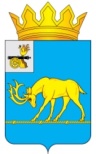 ТЕМКИНСКИЙ РАЙОННЫЙ СОВЕТ ДЕПУТАТОВР Е Ш Е Н И Еот  24 мая  2024  года                                                                                                 № 43Об      осуществлении     мероприятий      по       обеспечению        безопасности     людей   на   водных   объектах, охране     их   жизни  и  здоровья на территории муниципального               образования«Темкинский   район»      Смоленской области  в летний период 2024 года      Заслушав информацию Администрации муниципального образования «Темкинский район» Смоленской области об осуществлении мероприятий по обеспечению безопасности людей на водных объектах, охраны их жизни и здоровья на территории муниципального образования «Темкинский район» Смоленской области  в летний период 2024 года, в соответствии  с Уставом  муниципального образования «Темкинский район» Смоленской области, решения постоянной комиссии по социальной политике,     Темкинский районный Совет депутатов р е ш и л: Информацию Администрации муниципального образования «Темкинский район» Смоленской области «Об осуществлении мероприятий по обеспечению безопасности людей на водных объектах, охране их жизни и  здоровья  на территории муниципального образования «Темкинский район» Смоленской области в летний период  2024 года,  принять к сведению  Настоящее решение вступает в силу после дня обнародования, разместить на официальном сайте Администрации муниципального образования «Темкинский район» Смоленской области в информационно-коммуникационной сети «Интернет».     3.Контроль за исполнением настоящего решения возложить на постоянную комиссию по социальной политике (председатель В.А. Харичкина).Председатель   Темкинского районного Совета депутатов                                                                  А.Ф. Горностаева